РОССИЙСКАЯ  ФЕДЕРАЦИЯМуниципальное образование Колтушское сельское поселениеВсеволожского муниципального района Ленинградской областиАДМИНИСТРАЦИЯПОСТАНОВЛЕНИЕ24.07.2019 № 502дер. Колтуши        В целях упорядочения адресов объектов недвижимого имущества, расположенных на территории муниципального образования Колтушское сельское поселение Всеволожского муниципального района Ленинградской области, руководствуясь Федеральным законом №131-ФЗ от 06.10.2003г. «Об общих принципах организации местного самоуправления в Российской Федерации», Федеральным законом №443-ФЗ от 28.12.2013г. «О федеральной информационной адресной системе и о внесении изменений в Федеральный закон «Об общих принципах организации местного самоуправления в Российской Федерации», Правилами присвоения, изменения и аннулирования адресов, утвержденными постановлением Правительства Российской Федерации №1221 от 19.11.2014г., рассмотрев заявление вх.№01-18-327/19-0-0 от 19.03.2019,ПОСТАНОВЛЯЮ:Утвердить наименование территории в д.Хязельки муниципального образования Колтушское сельское поселение Всеволожского муниципального района Ленинградской области, границы которой определены в приложении 1 к настоящему постановлению: Российская Федерация, Ленинградская область, Всеволожский муниципальный район, Колтушское сельское поселение, деревня Хязельки территория ККП Лукоморье.Утвердить наименования элементов улично-дорожной сети в границах территории ККП Лукоморье деревни Хязельки муниципального образования Колтушское сельское поселение Всеволожского муниципального района Ленинградской области: - ул.Светлая.Утвердить наименование территории в д.Канисты муниципального образования Колтушское сельское поселение Всеволожского муниципального района Ленинградской области, границы которой определены в приложении 2 к настоящему постановлению: Российская Федерация, Ленинградская область, Всеволожский муниципальный район, Колтушское сельское поселение, деревня Канисты территория ККП Лукоморье.Утвердить наименования элементов улично-дорожной сети в границах территории ККП Лукоморье деревни Канисты муниципального образования Колтушское сельское поселение Всеволожского муниципального района Ленинградской области: - ул.Зеленая;- ул.Лесная;-ул.Лесопарковая;- ул.Объездная;- ул.Полевая;- ул.Цветочная.Ведущему специалисту по землеустройству Ширяеву А.Г. внести соответствующие изменения в учетную документацию МО Колтушское СП и в Федеральную информационную адресную систему.Главному специалисту по делопроизводству администрации МО Колтушское СП Крестьяниновой О.А. опубликовать настоящее постановление в газете «Колтушский вестник» и разместить на официальном сайте МО Колтушское СП в сети «Интернет».Контроль за исполнением постановления оставляю за собой.Глава администрации                                                           А.В.Комарницкая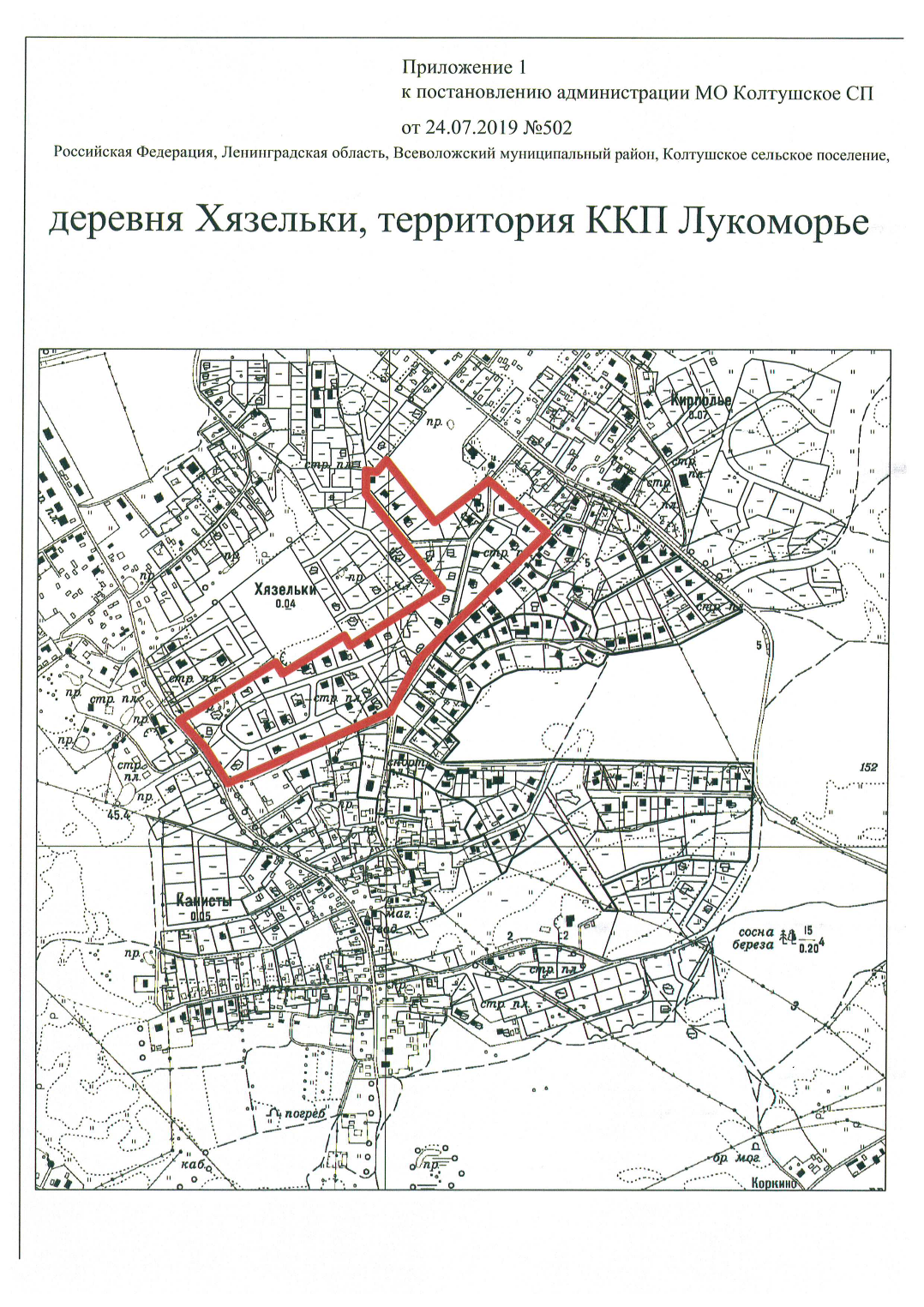 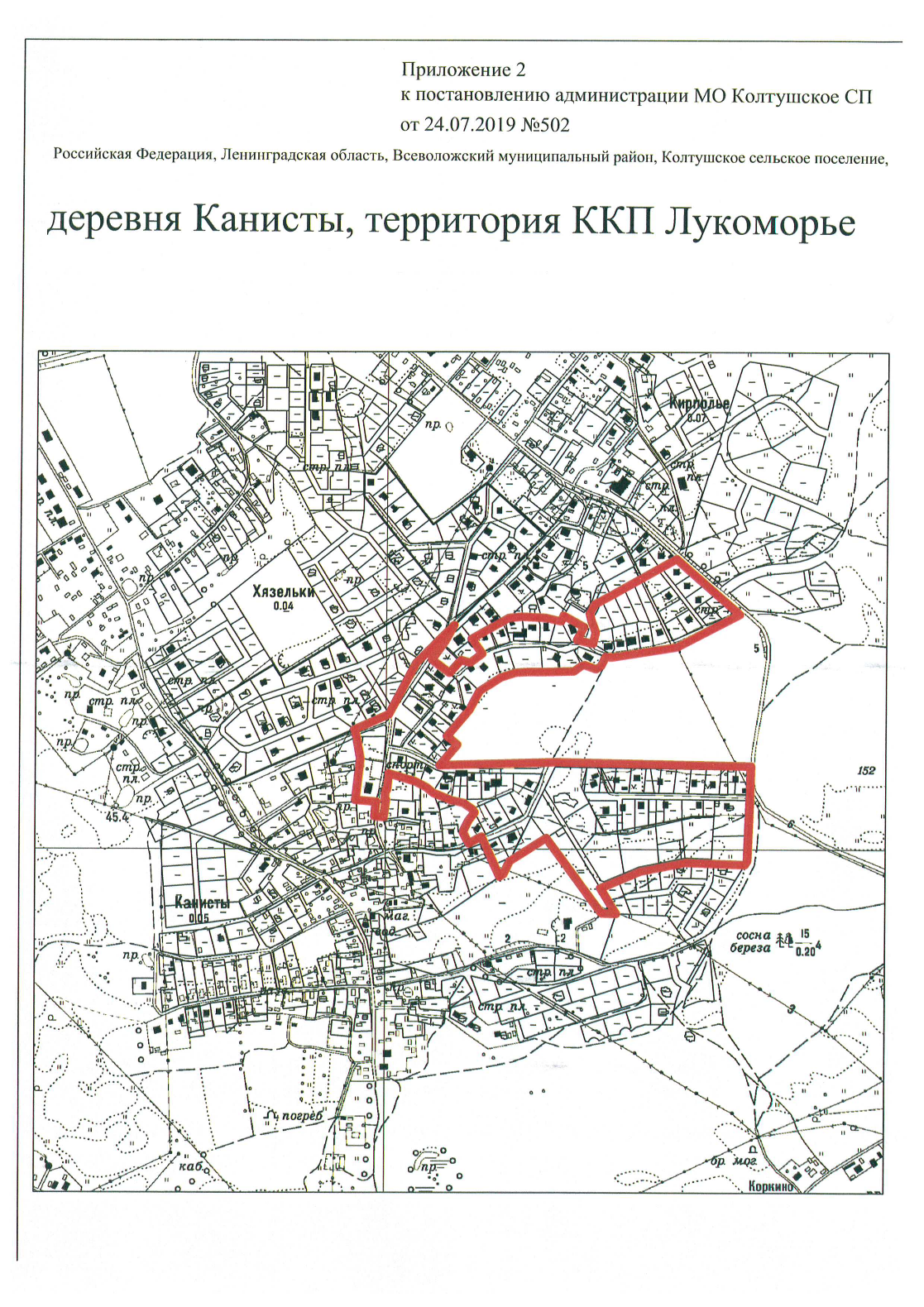 О наименовании территорий и наименовании элементов улично-дорожной сети, расположенных в д.Хязельки и д.Канисты муниципального образования Колтушское сельское поселение Всеволожского муниципального района Ленинградской области.